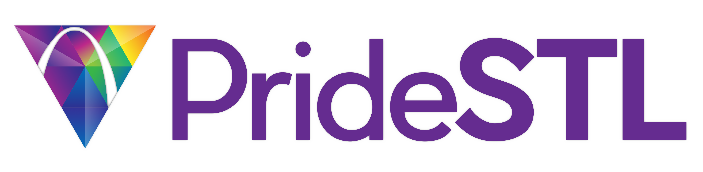 Board MeetingMinutesZoom MeetingCall to Order: 7:04pmAttendance:Officers:[] Christa Cunningham 	[] Jesse Doggendorf 	[] Brandon Reid 	 [] Jason Johnson      	President 	       Vice President                  Secretary 		Treasurer /Y[] Todd Alan      	           [] Jordan Braxton /Y	[] Will Caldwell  	 [] Dean Fults    [] Mike Gallagher 		[] Matt Harper 	 	 [] Chap Lloyd	 [] Morgan Morris 		[] Jacob Piwowarczyk   [] Sebastian Westfall 	 [] Marty Zuniga P = Present		A = Absent		E = Excused            L = Late ArrivalMajority 8/15		Super Majority 10/15Guest Speaker(s) None_________________________________________________________________Motion & Vote: Changes to the AgendaJesse moved to approve the agenda, Sebastian seconded.15 YES 0 NO 0 ABSTAIN Motion Passed.Motion & Vote: Approval of MinutesSebastian moves to approve minutes from July 13th 2020. Mike second. 15 YES 0 NO 0 ABSTAIN Motion Passed.Executive Reports: Christa Cunningham- PresidentNo ReportJesse Doggendorf- Vice President70-80k for the virtual event including previous payments. $7500 needs to be refunded back to WashU.Brandon Reid- SecretaryNo reportJason Johnson- TreasurerSee attached report. ~3150 needs to be refunded back to regional interpride since we didn’t host it.Board Director Reports:Todd Alan | Director of SponsorshipA few more sponsors have jumped on.Jordan Braxton | Director of Public RelationsRoyalty Court DiscussionJordan moves to cancel the 2020 royalty pagant and not have title holders. Seconded Matt. Roll call established, please refer to the attendance section above. Votes: 8 Yes, 5 Nos, 2 Abstain = 15 votes Morgan Morris | Director of Board DevelopmentNo Report.Sebastian Westfall | Director of PrideCenterNo Report.Matt Harper | Director of FestivalCall Time for all board members is 12pm Enter through the Halo BarMarty Zuniga | Director of EntertainmentNo Report.Will Caldwell | Director of VolunteersNo ReportMike Gallagher | Director of FundraisingNo ReportChap Lloyd. | Director of VendorsNo ReportJacob Piwowarczyk | Director of OperationsNo ReportDean Fults | Director of Youth Empowerment & ITNo ReportCoordinator Reports:Old BusinessNew BusinessThere is a letter from the city stating a lawsuit has been filed against the city and police during Pridefest 2019. We are not a defendant on the lawsuit, so we will research the actual liability we have in this. Adjournment- Sebastian motions to close meeting at 8:17pm. Jesse second. 15 Yes motion passed.MINUTES VERIFIED BY: Brandon ReidON THE DATE: 